Infoblatt: Mind-Map Was ist eine Mind-Map?Das englische Wort bedeutet „Gedanken[land]karte.“ Diese kreative Methode hilft beim Merken von Informationen. Mind-Map ist eine grafische Technik, mit der mansich einen Überblick über ein Thema verschaffen, Wissen ordnen,Projekte organisieren und Ziele darstellen kann.Eine Mind-Map kann man auf verschiedene Arten erstellen: Mit Stift auf PapierMit einer App oderOnline im Internet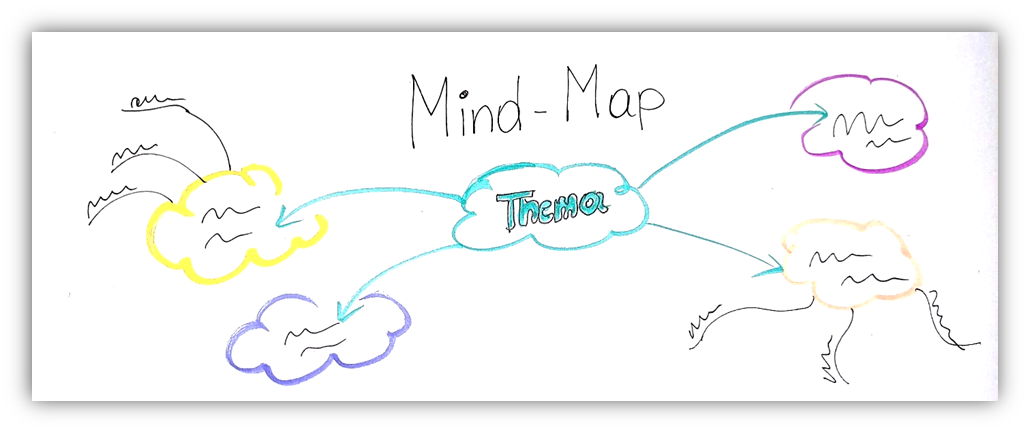 Silke Jamer-Flagel/ CC BY/ Mind-Map